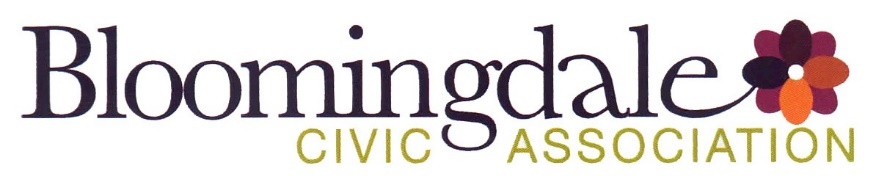 Monday, 12/16/2019Bloomingdale Civic Association meetingSt. George’s Episcopal Church, 160 U Street NWMeeting commenced at 7:05 pm.BCA board members present: Teri Janine Quinn, Sherry Howard, Jennifer McCann, Patricia Mitchell, Ernie Emrich, Robert Brannum, Felicia Davis, Bertha Holliday, Scott RobertsAbout 25 people attended.Public safetyMPD 3D Sergeant Keirn provided a report of recent crimes in Bloomingdale.  Some of the items discussed:23 reported crimes over a 30-day period; 8 theft from autos; all burglaries are open.58 arrests in PSA 306 & 308; 5 robbery arrestsHe described a recent incident that began on the 100 block of V St NW; a Car2Go car was driving without its headlights and gave chase; it crashed at 1st & Bryant St NW, 3 people ran off, 2 of the 3 people were apprehended; an assault weapon was recovered.He also mentioned Marcus Hawkins who has been arrested for multiple package thefts and has from numerous stay-away orders all over the community.Government representatives – Mayor’s officeDC MOCR Ward 5 Dominique Chestnut provided info on the DC Census, the upcoming Edgewood Recreation Center opening, the lead pipe replacement program, DC Comprehensive Plan public comments extension and more.Ms. Quinn asked about the announced Metrobus G2 bus change.  Mr. Brannum announced that Mr. Chestnut was honored recently by the Fifth District CAC.BCA end-of-year membership reportMs. McCann provided a year-end membership report: there are presently 117 BCA members, down from last year at 262.  She announced a BCA membership drive in January at the Hopscotch Bar.Thanksgiving Basket Give-Away Rally updateMs. Quinn advised that there will not be an update on the Thanksgiving Basket Give-Away Rally at this evening’s meeting. It was announced that Rev. Marcoux will be leaving St. George’s Church at the end of the year and relocating to another church in DC.  Ms. Quinn acknowledged his extensive service to the church and the community.  Mr. Brannum suggested a motion to allocate up to $150 to somehow honor Rev. Marcoux.  Mr. Emrich made a friendly amendment to perhaps give a plaque. Mr. Brannum accepted the friendly amendment.  The motion was seconded.  It was passed 14 to 0.Traffic calmingMs. Quinn provided an update on traffic calming:The installation of the remaining flexiposts along 1st Street NW is still on track by the end of the year.The speed humps along 2nd Street NW are to be installed next week.  Hadiah Jordan of DC Water has advised that traffic drums at Florida Ave NW and 3rd St NW have been installed.The next DC Water NEBT forum will be held in January 2020.Community concernsA request on the update on the DC Historic Preservation Office homeowner grant program for the Bloomingdale Historic District. A neighbor reported a dumpster in front of her house for several months where a nearby renovation is underway.  The permits continue to be renewed.Ms. Howard mentioned that it looked like a window at Creative Grounds has been broken.Government representatives – Ward 5 CM McDuffie’s office and ANC5ENolan Treadway from Ward 5 CM McDuffie’s office mentioned that the CM has been holding public safety meetings to address the uptick in crime in the ward.  He mentioned violence interrupters program.  He will look into the HPO Homeowner Grant program for the Bloomingdale Historic District. AN5E06 Commissioner Karla Lewis advised that there will be a Maedwell project update at tomorrow night’s ANC5E meeting.  She noted that ANC5E will establish committees for zoning and ABRA matters.  She announced a single member district meeting on the DC Comprehensive Plan this Wednesday, 12/18/2019. She also said that she would be introducing a resolution for funding for the local businesses during the DC Water NEBT project.  ANC5E07 Commissioner Bertha Holliday said the 2nd edition of the written history of Bloomingdale will be going to the printers next week.  Copies will be brought to the January 2020 BCA meeting.  She announced the next North Capitol Street decking over meeting will be held on Saturday, 01/11/2020, at St. Martin’s Catholic Church.   The party portion of the meeting commenced at 8:15 pm and ended at 9:15 pm.Motion summaryMotion #MotionResults of motion1A motion was made and seconded to allocate up to $150 to somehow honor St. George’s Episcopal Church’s Rev. Kent Marcoux.  The motion passed 14 to 0.  Motion passed